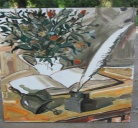                                       Директор: 034/988940;GSM 0885671018;  Е-mail: ouhrs.pz@abv.bg;                                                                                                                                                  ДО ДИРЕКТОРА                                                                                         НА ОУ „ХРИСТО СМИРНЕНСКИ“ – ПАЗАРДЖИКОТЧЕТ ЗА ДЕЙНОСТТА НА УЧИЛИЩЕН КООРДИНАЦИОНЕН СЪВЕТ ЗА СПРАВЯНЕ С УЧИЛИЩНИЯ ТОРМОЗ МЕЖДУ УЧЕНИЦИТЕ В ОУ “ХРИСТО СМИРНЕНСКИ“- ГРАД ПАЗАРДЖИК ЗА УЧЕБНАТА 2018/2019 ГОДИНАI. ОРГАНИЗАЦИОННО СЪСТОЯНИЕ НА УЧИЛИЩЕН КООРДИНАЦИОНЕН СЪВЕТ ПРИ ОУ „ХРИСТО СМИРНЕНСКИ“- ГРАД ПАЗАРДЖИК1. Съставът на Училищен координационен съвет е актуализиран въз основа на Заповед № РД-9111 - 482/14.09.2018г. на Директора на ОУ „Христо Смирненски“- град Пазарджик както следва: Председател: Наталия Спасова – училищен психолог Членове: 1. Боянка Серафимова – зам.директор УД2. Николай Вълчев -  учител ФВС Дата: 24.06.2019г.                                                                         Председател на УКС: ..............................                                                                                                                                                 Наталия СпасоваII. ДЕЙНОСТИ НА УКС (СИСТЕМА ОТ МЕРКИ ЗА РЕАЛИЗИРАНЕ НА СИГУРНА ОБРАЗОВАТЕЛНА СРЕДА)1. Актуализиране на заседание на педагогически съвет с протокол № ……/……..09.2018г. на Механизъм, Алгоритъм за прилагане, Правила и процедури за изграждане на защитна мрежа, Система за взаимодействие с лични лекари. Проведен е инструктаж на педагогическите и непедагогическите служители за реакция в случай на инцидент.2. Изготвяне и провеждане на анкета - въпросник за оценка на тормоза в училище в началото на 2018/2019 година. Обобщение и анализ на резултатите по класове. Представяне на резултатите от анкетата пред директора на училището.3. Запознаване на учениците в и родителите на проведените в началото на учебната година родителски срещи с Механизъм тормоз, Алгоритъм, Правила и Процедури за въвеждане на защитна мрежа за справяне с училищния тормоз в ОУ „Христо Смирненски“ и с прилежащите към тях Протоколи, Системата за взаимодействие с личните лекари.III. ДЕЙНОСТИ НА УКС - ПРЕВЕНЦИЯ НА РАВНИЩЕ ИНСТИТУЦИЯ1. Актуализиране на етичен кодекс на училищната общност, съгласно ЗПУО на заседание на Педагогически съвет през м.Септември 2018г. Етичният кодекс е актуализиран от Комисия, опредлена със Заповед на Директора.2. Изготвяне на нови информационно-образователни материали - Националната телефонна линия за деца 116 111. Флаерите са поставени на 1 етаж.3. Изготвен е график за дежурство на учителите - по двама на етаж всяко междучасие в централната сграда на училището. Осъществява се контрол от директор и зам.-директор УД постоянно.4. Включване на учениците в училищните дежурства – изготвя се график, отговорник В.Тодорова – учител по математика и ИТ5.  Всички документи, свързани с Механизма за тормоз са публикувани в училищния сайт с цел публичност и запознаване на училищната общност на адрес: ……………./Доументи/Механизъм тормоз.6. Организирани и проведени часове по модела  „Връстници обучават връстници“ на 16 ноември 2018г. - Международния ден на толерантността. Часовете се организираха от училищния психолог и проведоха от членовете на ученическия съвет. Чрез тематично видео      „ Hedgehot animation“ , се въведе темата. Последва групова дискусия, в която всеки имаше възможност да представи своето мнение за толерантност и как я проявява.  Заедно с това всеки клас изготви  „Дърво на толерантността“ , като остави отпечатък на ръката си.7. Училищен фото албум за „Деня на розовата фланелка“ – изработена е тематична рамка, в която учениците направиха свои снимки и заявиха позицията си за без агресия в училище. 8. Провождение на анкета – вопросник за тормоза: 90% от учениците я попълниха.  Направен е анализ, с който е запознат директора и класните ръководители.9. Кутия за сигнали – на втория етаж, където УС е поставил тематичен постер за „Не на агресията“, се постави кутия, в която учениците могат да подават своите сигнали за тормоз /свидетели или жертва на тормоз/. Периодично, психолога на училището я проверява и взема необходимите мерки. IV. ДЕЙНОСТИ НА УКС - ПРЕВЕНЦИЯ НА РАВНИЩЕ КЛАС1. Създаване на правила за поведение на класа - всички класове с помощта на класните ръководители изготвиха Правила за добро поведение в училище, които да спазват. Правилата са закачени на таблата във всяка класна стая.2. Изготвяне през м.Септември 2018г. на списък с теми, които при заявка училищния психолог ще проведе в класовете. 6. Конкурс за приказка, рисунка на тема „Направи следващото добро нещо!“  - във връзка с Деня на розовата фланелка в отделни класове се проведе занимание акцентиращо върху това да няма агресия. Учениците имаха задача да изработят своя приказка или рисунка. Сами посочваха най – добрите продукции, които от своя страна се изложиха в училището.V. ДЕЙНОСТИ НА УКС - ИНТЕРВЕНЦИЯ НА РАВНИЩЕ ИНСТИТУЦИЯ1. Единен регистър за регистриране на ситуации на тормоз и насилие в училището. (Дневник със случаи и процедури за управление на информацията) е прошнурован, прономерован и подпечатан с печата на училището. Съхранява се в класьора на УКС при училищния психолог. При приключване на учебната  2018/2019 година няма регистрирани случаи на тормоз.VI. ДЕЙНОСТИ НА УКС - ИНТЕРВЕНЦИЯ НА РАВНИЩЕ КЛАС1. Формите на насилие и тормоз, които класните ръководители са идентифицирали от от ежедневните срещи с учениците, от разговори с други педагогически специалисти, са от първо ниво от типа на леко удряне, бутане, щипане, клюкарстване, обиждане, осмиване, подвикване, ругаене, подигравки, заплахи, нецензурни/неприлични коментари, измисляне на прякори. Класните ръководители/учители са прекратили ситуацията и са успокоили всички участници. При необходимост са уведомени родителите чрез телефонни разговори или лични срещи на класния. Информиран е психолога, който провежда разговор със засегнатите страни. Проявите са обсъдени между децата/учениците и учителя на групата/класния ръководител в час на класа. Тези форми Не са регистрирани в Дневник-Единен регистър, защото са единични прояви и не се третират като тормоз.VII. ДЕЙНОСТИ НА УКС - ПАРТНЬОРСТВО С РОДИТЕЛИ1.Проведени са общо - информационни родителски срещи на …..09.2018г. и на …….10.2018г., на които родителите са запознати с Механизъм тормоз, Алгоритъм, Правила и процедури, Протоколи за съобщаване на насилие, Система за взаимодействие с личните лекари, Обобщение от анкетата-въпросник  за тормоза.2. Включване на родителите в дейности от училищния живот – предметен и кулинарен коледен и великденски базар, общоградско коледно тържество с учениците от СИП религия на тема „ Рождество Христово“; спортен ден за дена детето – 1 юни: организирано съвместно с Архиерейско наместничество Пазарджик и преведено на манастир Петър и Павел – село Паталеница; различна родителска среща „Малки разговори на големи теми“VIII. ЗАКЛЮЧЕНИЕ1. Няма подадени писмени сигнали към УКС за тормоз и насилие между ученици при приключване на учебната 2018/2019 година. 2. Усилията на УКС през  учебната 2018/2019 година бяха насочени в посока към: създаване на позитивна култура и климат в училището; утвърждаване на позитивна дисциплина; развитие на училищната общност; подкрепа за личностно развитие на всеки ученик; повишаване на осведомеността на всички участници в процеса на образованието, че насилието е неприемливо; преодоляване на буйното поведение на учениците; партньорство с родителите (непрекъснат контакт между класните ръководители и родителите); по-голяма ефективност на превенцията на училищния тормоз с непрекъснати разговори от страна на училищния психолог, класни ръководители и ръководство с проблемните ученици; спазване стриктно на графика за дежурство на учителите и обхващане на проблемните зони в училище с оглед недопускане на насилие и тормоз; пълноценно взаимодействие с институциите и организациите, имащи пряко или косвено отношение към дейността на УКС в това число МКБППМН, ЦОП, ДПС; публичност и запознаване на училищната общност с всички документи чрез публикуване в училищния сайт;прилагане на цялостен училищен подход за координиране на участниците в училищната общност и създаване на по-сигурна училищна среда.